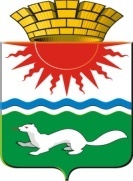 АДМИНИСТРАЦИЯ СОСЬВИНСКОГО ГОРОДСКОГО ОКРУГА ПОСТАНОВЛЕНИЕот                       №	 	     п.г.т. СосьваОб утверждении Программы профилактики рисков причинения вреда (ущерба) охраняемым законом ценностям на 2024 год при осуществлении муниципального контроля в сфере благоустройства на территории Сосьвинского городского округаВ соответствии с Федеральным законом от 06.10.2003 № 131-ФЗ «Об общих принципах организации местного самоуправления в Российской Федерации», Федеральным законом от 31.07.2020 № 248-ФЗ «О государственном контроле (надзоре) и муниципальном контроле в Российской Федерации», Федеральным законом от 11.06.2021 № 170-ФЗ «О внесении изменений в отдельные законодательные акты Российской Федерации в связи с принятием Федерального закона «О государственном контроле (надзоре) и муниципальном контроле в Российской Федерации», постановлением Правительства РФ от 25.06.2021 № 990 «Об утверждении Правил разработки и утверждения контрольными (надзорными) органами программы профилактики рисков причинения вреда (ущерба) охраняемым законом ценностям», решением Думы Сосьвинского городского округа от 18.11.2021 № 391 «Об утверждении Положения о муниципальном контроле в сфере благоустройства в муниципальном образовании Сосьвинский городской округ», руководствуясь статьями 27, 30, 45 Устава Сосьвинского городского округа, администрация Сосьвинского городского округаПОСТАНОВЛЯЕТ:1. Утвердить Программу профилактики рисков причинения вреда (ущерба) охраняемым законом ценностям на 2024 год при осуществлении муниципального контроля в сфере благоустройства на территории Сосьвинского городского округа (Приложение).2. Опубликовать настоящее постановление в газете «Серовский рабочий» и разместить на официальном сайте администрации Сосьвинского городского округа.3. Контроль за исполнением настоящего постановления оставляю за собой.Исполняющий обязанностиглавы городского округа						          Ю.Г. КолесниченкоУтвержденопостановлением администрацииСосьвинского городского округа«Об утверждении Программы профилактики рисков причинения вреда (ущерба) охраняемым законом ценностям на 2024 год при осуществлении муниципального контроля в сфере благоустройства на территории Сосьвинского городского округа»от                             №Программапрофилактики рисков причинения вреда (ущерба) охраняемым законом ценностям при осуществлении муниципального контроля в сфере благоустройства на 2024 год на территории Сосьвинского городского округаI. Общие положения1. Программа профилактики рисков причинения вреда (ущерба) охраняемым законом ценностям устанавливает порядок проведения профилактических мероприятий, направленных на предупреждение нарушений обязательных требований и (или) причинения вреда (ущерба) охраняемым законом ценностям, соблюдение которых оценивается при осуществлении муниципального контроля в сфере благоустройства на территории Сосьвинского городского округа.II. Анализ текущего состояния осуществления муниципальногоконтроля в сфере благоустройства2. В зависимости от объекта, в отношении которого осуществляется муниципальный контроль в сфере благоустройства, выделяются следующие типы контролируемых лиц: - юридические лица, индивидуальные предприниматели, физические лица к которым предъявляются обязательные требования, установленные Правилами благоустройства на территории Сосьвинского городского округа.3. В 2023 году случаи причинения субъектами контроля вреда охраняемым законом ценностям, а также случаи возникновения чрезвычайных ситуаций природного и техногенного характера не установлены.4. В целях осуществления муниципального контроля в 2022 году разработано Положение об осуществлении муниципального контроля в сфере благоустройства на территории Сосьвинского городского округа.III. Характеристика проблем, на решение которых направленапрограмма профилактики	5. К основным проблемам в сфере благоустройства, на решение которых направлена Программа профилактики относится: приведение объектов благоустройства в соответствии с технико-эксплуатационными характеристиками улучшение архитектурно-планировочного облика муниципального округа, улучшение экологической обстановки и санитарно-гигиенических условий жизни, создание безопасных и комфортных условий для проживания населения.IV. Цели и задачи реализации программы профилактики6. Профилактика рисков причинения вреда (ущерба) охраняемым законом ценностям направлена на достижение следующих основных целей:- стимулирование добросовестного соблюдения обязательных требований всеми контролируемыми лицами;- устранение условий, причин и факторов, способных привести к нарушениям обязательных требований и (или) причинению вреда (ущерба) охраняемым законом ценностям;- создание условий для доведения обязательных требований до контролируемых лиц, повышение информированности о способах их соблюдения.7. Задачами Программы являются:	- предотвращение рисков причинения вреда охраняемым законом ценностям;	- проведение профилактических мероприятий, направленных на предотвращение причинения вреда охраняемым законом ценностям;	- информирование, консультирование контролируемых лиц с использованием информационно-телекоммуникационных технологий;- обеспечение доступности информации об обязательных требованиях и необходимых мерах по их исполнению.V. Перечень профилактических мероприятий, сроки (периодичность) их проведенияVI. Показатели результативности и эффективности программы профилактикирисков причинения вреда (ущерба)8. Оценка эффективности и результативности профилактических мероприятий предназначена способствовать максимальному достижению общественно-значимых результатов снижения, причиняемого подконтрольными субъектами вреда (ущерба) охраняемым законом ценностям, при проведении профилактических мероприятий.9. Оценка эффективности Программы производится по итогам 2023 года методом сравнения показателей качества профилактической деятельности с предыдущим годом.10. Ожидаемые конечные результаты: минимизирование количества нарушений субъектами профилактики обязательных требований, установленных Правилами благоустройства.№ п/п Сведения о мероприятииСрок (периодичность) проведения мероприятияСрок (периодичность) проведения мероприятияОтветственный исполнитель1. Информирование1. Информирование1. Информирование1. Информирование1. Информирование1.1.Актуализация и размещение в сети «Интернет» на официальном сайте администрации Сосьвинского городского округа и средствах массовой информации:отраслевой орган администрации Сосьвинского городского округа «Комитет по жилищно-коммунальному хозяйству, строительству, энергетике, транспорту и связи» (далее - ООА СГО «Комитет ЖКХ и СЭТС») осуществляет информирование контролируемых лиц и иных заинтересованных лиц по вопросам соблюдения обязательных требований;ООА СГО «Комитет ЖКХ и СЭТС» размещает и поддерживает в актуальном состоянии на своем официальном сайте в сети «Интернет»:1) тексты нормативных правовых актов, регулирующих осуществление муниципального контроля;2) сведения об изменениях, внесённых в нормативные правовые акты, регулирующие осуществление муниципального контроля, о сроках и порядке их вступления в силу;3) перечень нормативных правовых актов с указанием структурных единиц этих актов, содержащих обязательные требования, оценка соблюдения которых является предметом контроля, а также информацию о мерах ответственности, применяемых при нарушении обязательных требований, с текстами в действующей редакции;3) программу профилактики рисков причинения вреда и план проведения плановых контрольных (надзорных) мероприятий контрольным (надзорным) органом (при проведении таких мероприятий);4) сведения о способах получения консультаций по вопросам соблюдения обязательных требований;5) иные сведения, предусмотренные нормативными правовыми актами Российской Федерации, нормативными правовыми актами субъекта Российской Федерации, муниципальными правовыми актами.В течение годаВ течение годаООА СГО «Комитет ЖКХ и СЭТС»2. Консультирование2. Консультирование2. Консультирование2. Консультирование2. Консультирование2.1.Консультирование в устной и письменной формах осуществляется по следующим вопросам:- компетенция уполномоченного органа;- соблюдение обязательных требований;- проведение контрольных мероприятий;-последствия несоблюдения обязательных требований и применение мер ответственности.По итогам консультирования информация в письменной форме контролируемым лицам и их представителям не предоставляется. Контролируемое лицо вправе направить обращение в соответствии с Федеральным законом от 02 мая 2006 года № 59-ФЗ «О порядке рассмотрения обращений граждан Российской Федерации».При осуществлении консультирования должностное лицо уполномоченного органа обязано соблюдать конфиденциальность информации, доступ к которой ограничен в соответствии с законодательством Российской Федерации.В ходе консультирования информация, содержащая оценку конкретного контрольного мероприятия, решений и (или) действий должностных лиц уполномоченного органа, иных участников контрольного мероприятия, а также результаты проведенных в рамках контрольного мероприятия экспертизы, испытаний, не предоставляется.По запросуООА СГО «Комитет ЖКХ и СЭТС»ООА СГО «Комитет ЖКХ и СЭТС»№п/пНаименование показателяВеличина11Полнота информации, размещенной на официальном сайте администрации Сосьвинского городского округа в сети «Интернет» в соответствии с частью 3 статьи 46 Федерального закона от 31 июля 2021 г. № 248-ФЗ «О государственном контроле (надзоре) и муниципальном контроле в Российской Федерации»100%22Утверждение доклада, содержащего результаты обобщения правоприменительной практики по осуществлению муниципального контроля, его опубликование.Исполнено / Не исполнено3Доля лиц, удовлетворённых консультированием в общем количестве лиц, обратившихся за консультированием100%